AIR FORCE JUNIOR ROTCJAMES F BYRNES HIGH SCHOOLSOUTH CAROLINA SC-932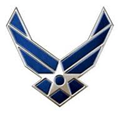 FROM: Cadet Colonel Coleman Campbell						              4 May 2015
SUBJECT: C.L.I.F.		
TO: AFJROTC Wing SC-932Flight commanders, your next meeting is this Wednesday, 6 May. Awards day is 7 May 15. This Thursday. Food will be served at 1700 and awards will begin at 1800 in the cafeteria at Byrnes Freshman Academy. Please only bring two guests to the dinner, and if you need to bring more guests please verify that with Colonel Dobson. But you are welcome to bring as many guests as you like to the Awards Ceremony at 1800.The Cadet Colonel Selection Board is this Wednesday, 7 May 15. There will be a posted list of all who are invited.Please check the posted list so see if you will be receiving and award.There will be a Color Guard at Lyman Fest on 16 May 2015.This week’s uniform wear is Class C modified. This is our last uniform wear this semester and we will begin uniform collection. Your uniform needs to be dry cleaned before it is turned in.Enjoy your PT time as a Flight. Just be sure to keep everyone active.Sincerely,		COLEMAN CAMPBELL, c/Colonel, AFJROTCSC-932 Wing Commander